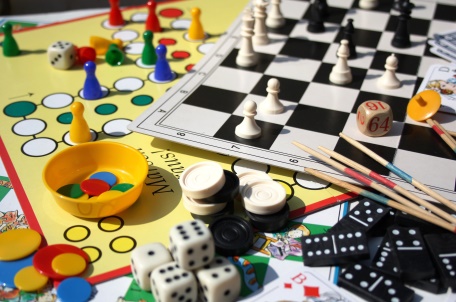 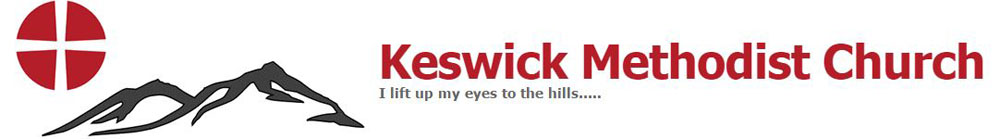 Thursday Lunch Club (T.L.C)16th January 2020A warm welcome awaits you at our 
Thursday Lunch Club at Keswick Methodist Church, Southey Street Come and enjoy some company, meet some 
new friends and have a two-course hot meal 
followed by a film or entertainment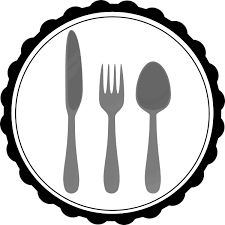 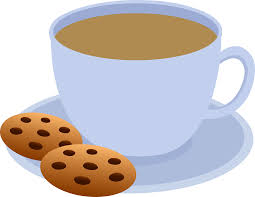 12 noon until 2pmLunch served at 12.15pmCost £4Please call Hilary on 017687 72272Prior booking essentialLimited spaces available(for catering purposes) Looking forward to seeing you!